This week is all about teamwork and problem solving, with the straw building Challenge! Families will work together to create the tallest tower they can usingthe materials provided.You will be given 20 straws and a roll of washi tape, and the rest is up to you!Will your tower have a square base, or a triangular base?Will it be wide or thin?Will it use a lot of tape, or just enough to keep it standing?Your tower can look like whatever you want it to!Make sure to post a picture and tag it with #ChicoRecYourHouse when its complete! We will randomly select from the families who share a picture to win a special prize!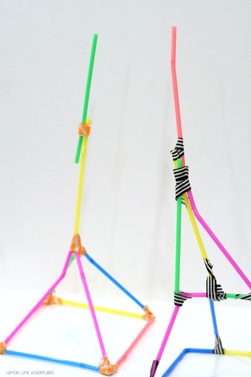 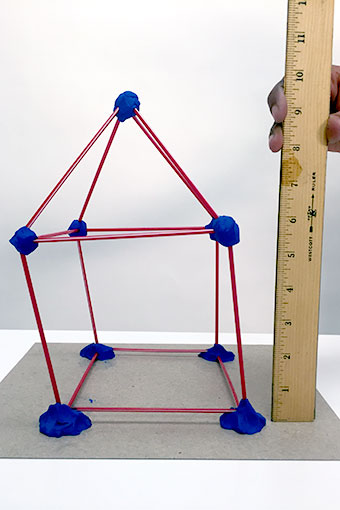 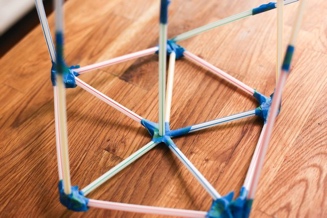 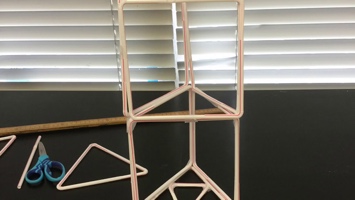 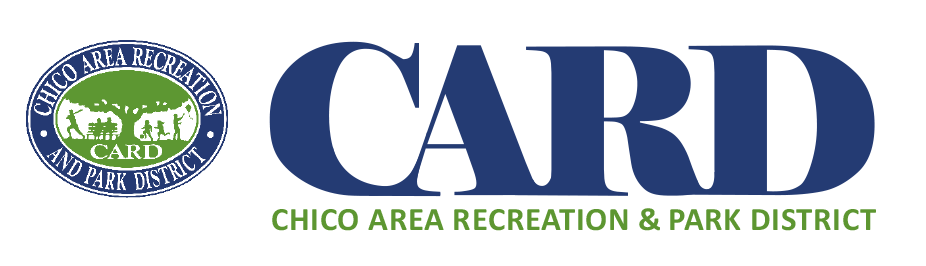 